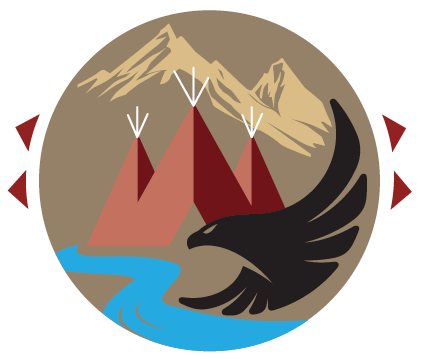 				Resolution #A RESOLUTION TO SUPPORT THE DEVELOPMENT OF TRIBAL DATA SYSTEMS TO ENHANCE PLANNING AND OPERATIONAL NEEDS OF REGIONAL TRIBES  WHEREAS, the Rocky Mountain Tribal Leaders Council (TLC) has been created for the express purpose of providing its member Tribes with a unified voice and collective organization to address issues of concern to the Tribes and Indian people; andWHEREAS, the Board of Directors of the TLC consists of duly elected Tribal Chairs, Presidents, and Council Members who are fully authorized to represent their respective Tribes; andWHEREAS, as a manifestation of their solemn duty, the Tribal governments actively engage in policy formation on any matters that affect the Tribes and reservations; andWHEREAS, the TLC is dedicated to assisting and promotion the health needs and concerns of Indian people; andWHEREAS, the health status of American Indians is far below the general population, the unmet health needs are significant, and an unacceptable level of health disparity exists in Montana where American Indians die 20 years earlier than the white population; and WHEREAS, Tribal Leaders oversee a large, diverse array of programs and services within their respective communities.  Building the collection and access to tribal program data and the analysis of this data will enhance each tribes’ leadership ability to make data-informed decisions regarding the programs serving their respective communities.  WHEREAS, the RMTLC, which manages the regional EPI Center, will work with each tribe to develop their data reporting capacity and capabilities to manage, strategically plan, budget, and prioritize community improvements and program services.  With improved access to tribal program data and data analytics, Tribal governmental leaders will better strategically plan and manage their respective diverse array of programs and services for the benefit of their residents and tribal members. NOW, THEREFORE, BE IT RESOLVED that the Rocky Mountain Tribal Leaders Council EPI Center will assist the local and regional Tribal efforts to develop their data systems; andBE IT FURTHER RESOLVED, that RMTLC establish a Tribal Data System Advisory Board, representative of each Tribes’ data subject matter experts, to determine the analytical and reporting system to employ.